Antrag auf wasserrechtliche Erlaubnis nach §§ 8, 9 Wasserhaushaltsgesetz (WHG) zur Gewässerbenutzung (Entnahme, Einleiten, Aufstauen, Absenken von Oberflächenwasser)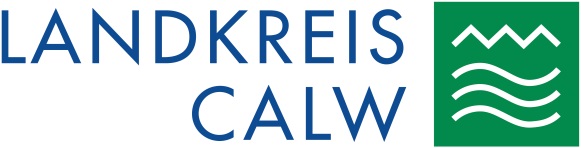 Landratsamt Calw			Abteilung Umwelt- und ArbeitsschutzVogteistraße 42 - 4675365 CalwHiermit beantrage ich die wasserrechtliche Erlaubnis gemäß § 8 WHG für das/dieAufstauen oder Absenken von einem oberirdischen Gewässer (See, Teich, Bach)	 Aufstauen				 Absenken Einleiten in ein oberirdisches Gewässer (See, Teich, Bach)    Bezeichnung des Gewässers:    Flst. Nr. des Gewässers:Beabsichtigte maximale Einleitungsmenge      l/Sekunde		      m³/Tag		      m³/JahrGeplante Dauer der Gewässerbenutzung:      Herkunft und Beschaffenheit des einzuleitenden Wassers:      Einleitungsstelle (Darstellung im Lageplan erforderlich)Im Bereich der Einleitungsstelle sind vorhanden: Gehölze (Büsche, Bäume) Uferbefestigungen (Ufermauern) Gebäude (gem. Darstellung im Lageplan) Öffentliche Verkehrs-, Versorgungs- und Entsorgungsanlagen; sonstige Anlagen Entnahme aus einem oberirdischen Gewässer (See, Teich, Bach)    Bezeichnung des Gewässers:          Flst. Nr. des Gewässers:      Beabsichtigte maximale Entnahmemenge      l/Sekunde		      m³/Tag		      m³/JahrGeplante Dauer der Gewässerbenutzung:      Es soll ein festes Pumpgerät 				 Entnahme ohne Pumpgerät transportables Pumpgerät		 sonstiges          		Fabrikat:          		Leistung pro Stunde max.       m³    		Antriebsart (Dieselmotor, PS etc):      eingesetzt werden.Entnahmestelle (Darstellung im Lageplan erforderlich)Im Bereich der Entnahmestelle sind vorhanden: Gehölze (Büsche, Bäume) Uferbefestigungen (Ufermauern) Gebäude (gem. Darstellung im Lageplan) Öffentliche Verkehrs-, Versorgungs- und Entsorgungsanlagen; sonstige Anlagen   	Verwendungszweck Trinkwasserversorgung		 zur Heizung oder Kühlung von Gebäuden Brauchwasserversorgung	 zur Beregnung, Berieselung landwirtschaftlicher,  sonstige Benutzungen:	gärtnerischer, fortwirtschaftlicher Flächen                   	 für Zwecke der Fischerei Wiedereinleitung des entnommenen Wassers in ein Gewässer    Flst. Nr.:      		Gemarkung:      			Gemeinde:          Bezeichnung:       Wiedereinleiten des entnommenen Wassers ins Grundwasser    Flst. Nr.:      		Gemarkung:      			Gemeinde:          Bezeichnung:      Bauliche Veränderungen sind mit dem Antrag auf wasserrechtliche Erlaubnis vorgesehen		 nicht vorgesehen.     ,      Ort, Datum					Unterschrift Antragsteller                                                                                                                Stand: 02/2021AntragstellerAntragstellerNameVornameFirmaFirmaStraße, HausnummerPLZ, OrtTelefonE-MailPlanverfasserPlanverfasserNameVornameFirmaFirmaStraße, HausnummerPLZ, OrtTelefonE-MailBetroffenes FlurstückBetroffenes FlurstückStraßeStadt/GemeindeGemarkung					Gemarkung					FlurFlurstückeEigentümerEigentümer